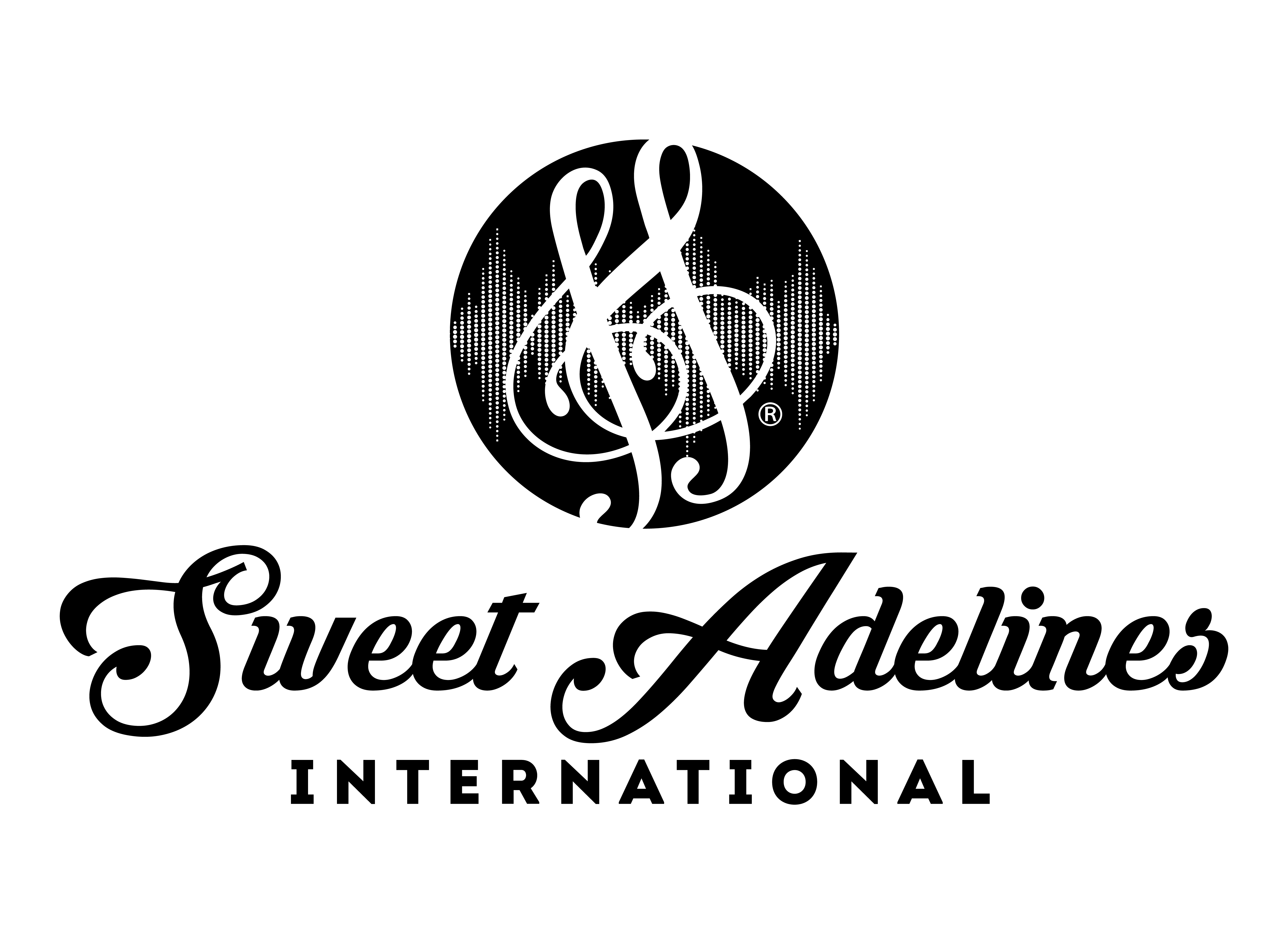 Region #17| Regional Competition | May 17-19, 2019 | Cleveland, Ohio
Chorus Order of Appearance OAP #	Chapter/Chorus	Location 	Director(s)Coldwater Sweet Adelines,	Coldwater, MI	Josephine Wixson					EVALUATION2	Sounds of Pittsburgh,	Pittsburgh, PA	David Wallace             EVALUATION3.	Lake Effect Harmony	Boston, NY	Sonne Durphy, 			Susan Gentile	4.	Voices in Harmony	Yspilanti, MI	Jennifer Jones5.	Pride of Toledo	Toledo, OH	Kay Seymour6.	Greater Harmony	Pittsburgh, PA	Michael Hengelsberg	Dogwood Blossoms	Mount Vernon, OH	Donna Dudgeon8.	Laurel Harmony	Greensburg, PA	Vicky Westley	9.	River Raisin	Monroe, MI	Dawn Seigneur10.	City of Flags	Canton, OH	Jay Dougherty11.	Buffalo Gateway	Buffalo, NY	Diane Porsch12. 	Indi-Anna	Indiana, PA	Mary Lou McKinney13. 	Maple Mountain	 	Mentor, OH	   Pamela Dickinson14. 	Battle Creek	 Battle Creek, MI	   Lynne Pierce15.	Lake Ridge Legacy	 Elyria, OH	   Dave Smotzer16.	Little River	 Angola, IN	   Betsy Fowler	17.	Grand Rapids,	 Grand Rapids, MI	   Denise Van Dyken	OPEN DIVISION     WWW.SWEETADELINES.COM